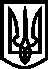 УКРАЇНА ВИКОНАВЧИЙ КОМІТЕТМЕЛІТОПОЛЬСЬКОЇ  МІСЬКОЇ  РАДИЗапорізької областіР О З П О Р Я Д Ж Е Н Н Яміського голови12.07.2021			                                                                             № 246-рПро заходи з увічнення пам'яті захисників Українина період до 2025 рокуКеруючись Законом України «Про місцеве самоврядування в Україні», відповідно до розпорядження Кабінету Міністрів України від 20.01.2021        № 37-р «Про заходи з увічнення пам’яті захисників України на період до 2025 року», розпорядження голови Запорізької обласної державної адміністрації від 15.02.2021 № 76 «Про заходи з увічнення пам’яті захисників України на період до 2025 року» та з метою гідного вшанування пам’яті захисників               України, увічнення їх героїзмуЗОБОВ’ЯЗУЮ:Затвердити План заходів з увічнення пам’яті захисників України на період до 2025 року  (далі-План заходів) згідно з додатком.Структурним підрозділам Мелітопольської міської ради Запорізької області та її виконавчого комітету провести роботу згідно з затвердженим Планом заходів та інформувати управління культури та молоді Мелітопольської міської ради про хід виконання цього розпорядження щороку до 15 листопада.Управління культури та молоді Мелітопольської міської ради надавати Мелітопольському міському голові підсумкову інформацію про стан виконання цього розпорядження щороку до 23 листопада.Контроль за виконанням цього розпорядження покласти на заступника міського голови з питань діяльності виконавчих органів ради Семікіна М.Мелітопольський міський голова                                                Іван ФЕДОРОВДодаток до розпорядження міського головивід 12.07.2021 № 246-рПЛАН заходів міста Мелітополя з увічненняпам’яті захисників України на період до 2025 рокуРозглянути питання щодо утримання у належному стані місць поховань захисників України, секторів військових поховань захисників України, пам’ятних дощок загиблим та померлим захисникам України.Забезпечити:упорядження та утримання в належному стані меморіальних дощок на честь захисників України, а також їх місць поховань, зокрема, напередодні державних свят та пам’ятних дат;2) проведення тематичних виставок	творів мистецтва, документів, фотографій і плакатів, присвячених пам’яті захисників України;3) організацію, проведення заходів з відзначення ювілейних, пам’ятних та  історичних дат, міжнародних днів, пов’язаних із вшануванням пам’яті захисників України та покладанням квітів на могилах захисників України, зокрема, до Дня пам’яті та примирення, Дня Незалежності України, Дня  пам’яті захисників України, які загинули в боротьбі за незалежність, суверенітет і територіальну цілісність України, та Дня захисника України;2                                        Продовження додатка4) розміщення інформаційних плакатів та буклетів про суспільно-політичні події, події на сході України, а також інформацію соціальної спрямованості.Рекомендувати вжити заходів щодо запобігання актам вандалізму та руйнуванню місць поховань захисників України, а також меморіальних комплексів, пам’ятників та меморіальних дощок на їх честь.Сприяти:здійсненню громадськими об’єднаннями заходів з увічнення пам’яті захисників України;широкому висвітленню в засобах масової інформації прикладів героїзму захисників України та заходів з увічнення пам’яті про них;                                          3                                         Продовження додаткапроведенню в закладах освіти, закладах культури тематичних уроків, бесід, присвячених героїзму захисників України;4. Рекомендувати наблизити маршрути патрулювання до Алеї Військової Слави, секторів військових поховань, розташованих на кладовищах та біля пам’ятників захисникам України із включенням зазначених об’єктів.5. Рекомендувати встановити відеоспостереження на Алеях Військової Слави, секторах військових поховань, розташованих на кладовищах та біля пам’ятників захисникам України із включенням зазначених об’єктів.В.о. начальника управління культурита молоді, заступник начальника                                     Любов КИРИЛЕНКОПостійно  КП «Ритуальна служба «Ритуал» Мелітопольської міської ради, військова частина А 3840, управління освіти Мелітопольської міської ради, Державний навчальний заклад                       «Мелітопольський багатопрофільний центр професійно-технічної освіти»                                    ПостійноДепартамент капітального будівництва та житлово-комунального господарства Мелітопольської міської ради, КП «Ритуальна служба «Ритуал» Мелітопольської міської радиПостійноУправління культури та молоді Мелітопольської міської радиПостійноОрганізаційний відділ виконавчого комітету Мелітопольської міської ради, управління культури та молоді Мелітопольської міської ради, управління з внутрішньої політики,взаємодії з  правоохоронними органами та громадськістю виконавчого комітету Мелітопольської міської ради, управління освіти Мелітопольської міської радиПостійноІнформаційний відділ виконавчого комітету Мелітопольської міської ради, управління з внутрішньої політики, взаємодії з  правоохоронними органами та  громадськістю виконавчого комітету Мелітопольської міської ради, управління культури та молоді Мелітопольської міської ради, управління комунальною власністю Мелітопольської міської ради ПостійноМелітопольське районне управління поліції ГУ НП в Запорізькій області (за згодою)ПостійноУправління з внутрішньої політики, взаємодії з правоохоронними органами та громадськістю виконавчого комітету Мелітопольської міської радиПостійноІнформаційний відділ виконавчого комітету Мелітопольської міської радиПостійноУправління освіти Мелітопольської міської ради, управління культури та молоді Мелітопольської міської радиДо листопада2022 рокуУправління з внутрішньої політики, взаємодії з правоохоронними органами та громадськістю виконавчого комітету Мелітопольської міської ради, Мелітопольське районне управління поліції ГУ НП в Запорізькій області                (за згодою)До листопада2022 рокуУправління з внутрішньої політики, взаємодії з правоохоронними органами та громадськістю виконавчого комітету Мелітопольської міської ради